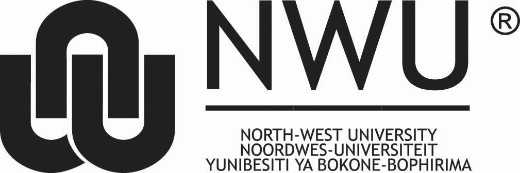 2019 HONOURS BURSARY APPLICATION AND AGREEMENTFACULTY OF ECONOMIC AND MANAGEMENT SCIENCESParticulars of applicantRegistration details (2019)BURSARY CONDITIONSThe bursary will be awarded for one year only.The bursary application is open for all 2019 Honours students in the Faculty of Economic and Management Sciences.The main criteria for the selection of applications is financial need and academic potential.Bursaries are not automatic. The selection is based on faculty specific criteria and bursaries are provided subject to availability of funds.DECLARATION I                                                              hereby certify that the information supplied in this application is correct. I accept the terms and conditions as set out in the attached agreement.Applicant signature                 	                     			Date ___________________                      ACCEPTANCE OF AGREEMENTAccepted and signed at ________________________on this _____day of________________20___.Bursary holder’s student number      Study leader/Research Programme leaderCOMPLETED APPLICATION FORMSThe closing date for all applications is 16 August 2019.Contact details: Mrs Tume Molete (018 285 2328)Documents that must accompany the application form:Academic record (Final year and July 2019 results)Your NWU Student financial statement (request from Finances).Failure to submit the relevant documents will result in your application being discarded without further notification.FOR OFFICE USE The Faculty hereby awards the above mentioned student a bursary amounting to R______________towards his/her tuition fees for the 2018 academic year/outstanding tuition fees.Approved by Deputy Dean: Research and InnovationSignature   ________________________________TitleNameSurnameStudent numberID/Passport numberCell phone numberEmail addressLevel of study in 2019Qualification and programme(e.g. BCom Hons Economics) Qualification code (e.g. 504126)CampusOthers bursaries already received (specify amount)Motivation as to why the bursary should be awarded (not longer than 100 words) Name and SurnamePlease provide a brief summary of the student’s progress.Signature